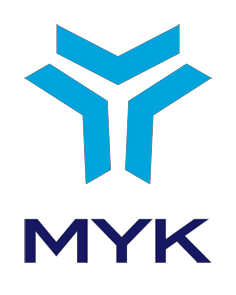 NATIONAL OCCUPATIONAL STANDARDTRANSLATOR /INTERPRETER LEVEL 6REFERENCE CODE / 12UMS0274-6OFFICIAL JOURNAL DATE/NO / 29/1/2013 - 28543 (Repeated)1 Competency level of the occupation is set as level (6) within a matrix of eight (8) levels.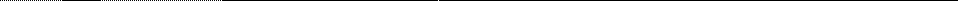 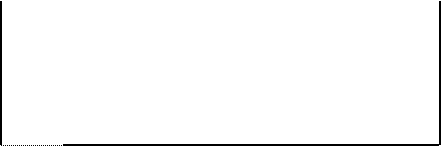 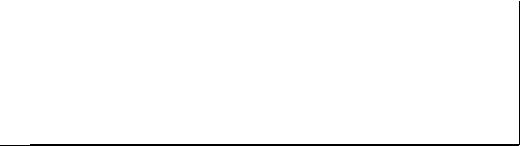 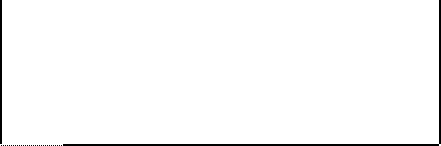 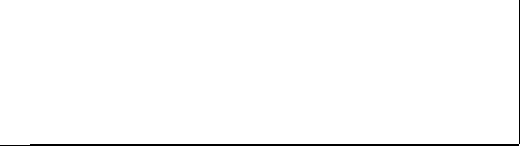 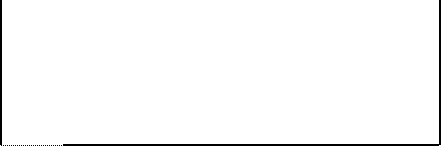 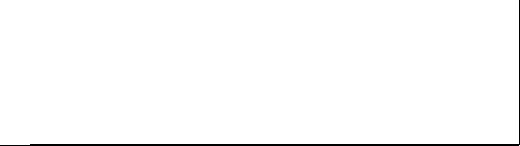 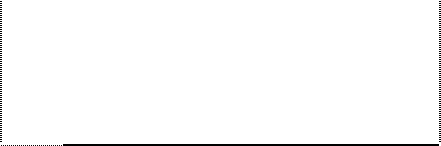 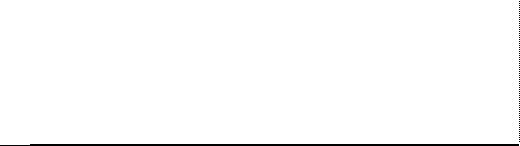 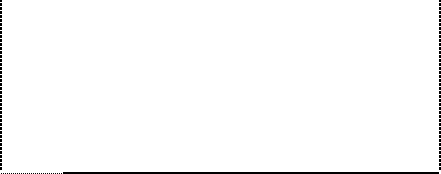 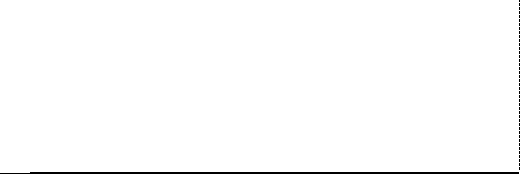 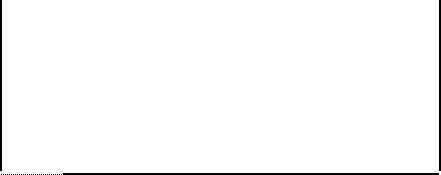 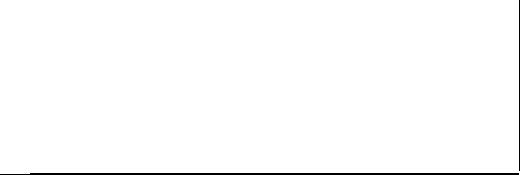 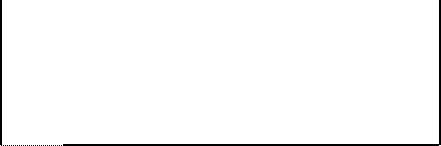 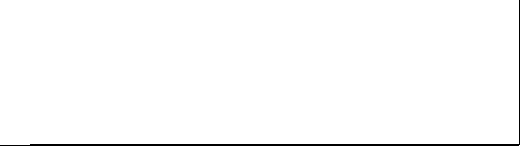 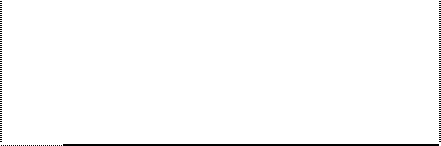 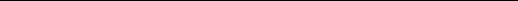 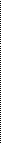 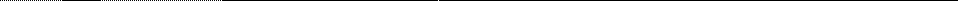 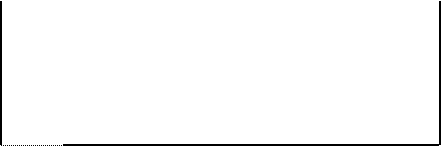 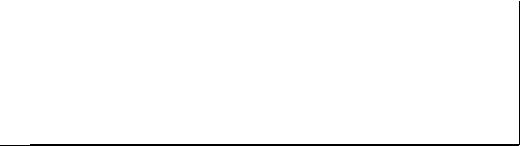 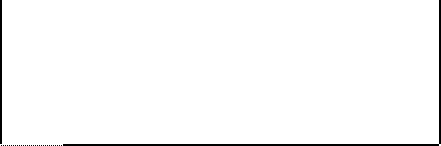 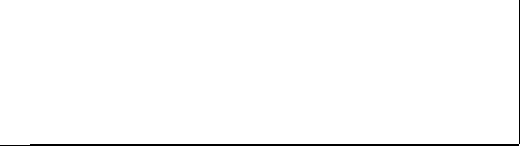 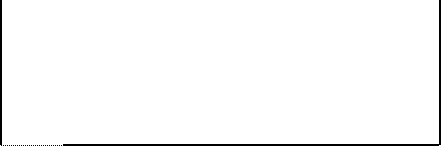 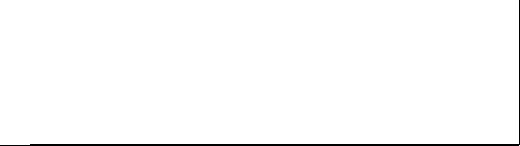 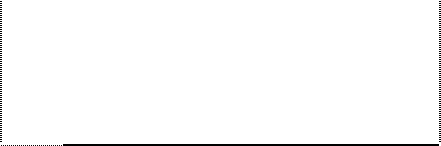 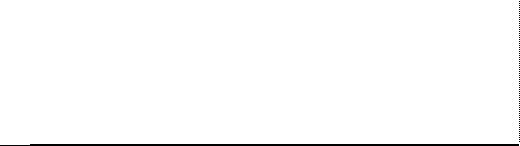 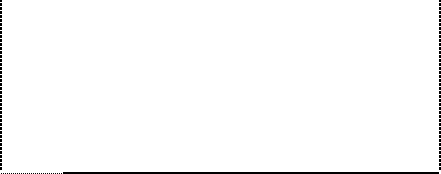 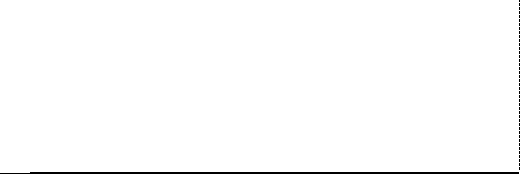 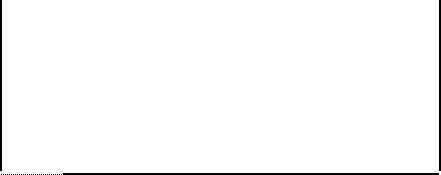 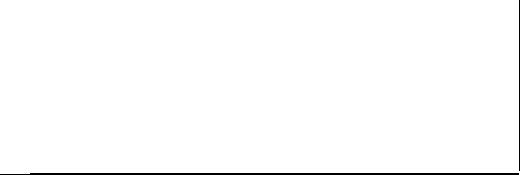 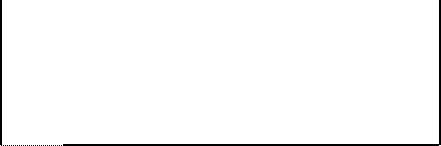 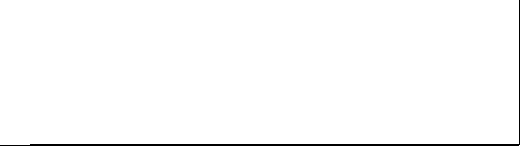 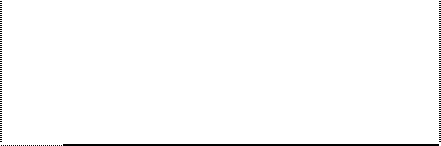 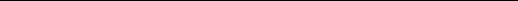 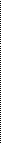 TERMS, SYMBOLS AND ABBREVIATIONSRECEPTION: Perception and comprehension process of the content depending on the intellectual and cultural background of the recipient.CONSECUTIVE INTERPRETING: Translation of a verbal message into the target language by parts following the speaker (interpreting on the phone, liaison interpretation, public service interpreting – including health, court, disasters and emergency cases – etc.)TRANSLATION MEMORY: Database which consists of target language and source language matches as translation units formed by a specific software in electronic media in order to benefit from them in written translation activities.  MULTIMEDIA TRANSLATION: Interpretation of the texts which include lingual, visual, audio and motion images (such as subtitles, dubbing and voice-over)LANGUAGE PLANE: Acceptable language levels which were structured depending on the using context and different social positions.    LIAW: Law on Intellectual and Artistic Works VISUAL CHARACTERISTICS: Characteristics of the text such as the page setup and layout, figures, arrangement, graphics and tables, if any. SERVICE REQUESTER: One or more persons or institutions in the position of addressee in order to set the definition of the work.ISCO:  International Standard Classification of OccupationsOHS: Occupational Health and SafetyDEFINITION OF THE WORK: Duration and volume of the work, source language and target language, area of expertise, purpose, format and place of the translation, other business information regarding the required technical equipment and environment and budgeting.SIGN LANGUAGE: A systematic language used by persons having impaired hearing where the communication is ensured by moving hands, fingers, mimics and gestures. PARALLEL TEXT: Other texts with similar features which can be referenced while examining the source text and forming the target text.INTERTEXTUALITY: References and contextual interactions between different works of arts in literary texts.TRANSLATION OF FIELDS OF EXPERTISE: Translating the written texts which require specific subject knowledge in a particular field of expertise. SIMULTANEOUS INTERPRETATION: Interpretation of a verbal message into the target language in a simultaneous way with the speaker by using the proper technical equipment (whisper translation, sight translation, translation on television/radio, remote translation, bidule translation, conference, visio-conference, teleconference etc.). LITERARY TRANSLATION: Translation of science and literature works.LOCALIZATION: Translation of the contents such as computer software, web pages, computer games by using information technologies for adaptation to target language and culture. DISCOURSE ANALYSIS: Analysing the strategy, wording, stress, tone, body language, language plane, explicit and latent contents and implications in a verbal message used by the speaker depending on the context and the environment.TERMINOLOGY: List of the terms used in the texts. CONTENTSINTRODUCTIONInterpreter (Level 6) National Occupational Standard has been prepared by the working group created by VQA in accordance with the provisions of Article 21 of  the Vocational Qualifications Authority (VQA) Law no 5544 (Amended: 11/10/2011 -  Decree Law – Article 665/38). Interpreter (Level 6) National Occupational Standard was evaluated by considering the opinions of relevant agencies and institutions in the sector, and it was approved by VQA Board of Directors following the examinations by VQA Media, Communications and Publishing Sector Committee. INTRODUCTION TO THE OCCUPATIONDefinition of the OccupationInterpreter/Translator (Level 6) is a qualified person who performs the work organisation and initial preparation activities of the translation process within the framework of relevant regulations and/or contracts, OHS measures, quality standards and service procedures; performs interpretation, sign language interpretation and/or written translation activities and sustains his individual professional development. Interpreter/Translator (Level 6), when the written translation service is provided, performs localization activities and translation of the various types of documents, literary and artistic works, various media and multimedia material contents in one language into a target language; when the oral translation service is provided, he carries out both consecutive and simultaneous interpretation of verbal messages into target language(s) between the participants during the interviews and occasions such as  meetings, conferences where the attendees speak different languages; when the sign language is to be used, he carries out translation and all relevantactivities to provide communication in the target languageand interpreting all the contents expressed in oral or written way into the sign language.Interpreter (Level 6) is liable to implement and manage the task that he is responsible for, during the translation process. To this end, he may also work in a team depending on the type of the work. Placement of the Occupation in the International Classification SystemsISCO 08:  2643 (Interpreters (Written and Oral) and Other Linguists) Regulations on Health, Safety and EnvironmentEnvironmental Law No.2872 Social Security and General Health Insurance Law No. 5510 Occupational Health and Safety Law No. 6331First-Aid RegulationsIt is also essential to respect to the laws, codes and regulations on OHS and environment which are currently in force and to perform risk assessment on the subject. The Other Legislation Related to the Occupation Notary Public Law No. 1512Law on the Protection of the Consumer No. 4077 Public Procurement Law No. 4734Labor Law No. 4857Act of Fees No. 492 Press Law No. 5187 Turkish Criminal Law No. 5237 Code of Criminal Procedure Law No. 5271Merchants and Craftsmen Professional Organisations Law No. 5362Law on People with Disabilities No. 5378Law on Intellectual and Artistic Works No. 5846Code on Civil Procedure No. 6100Civil Servants Law No. 657Regulation on Obtaining the Trading Permit and Operation License Regulation on Notary Public LawIt is also essential to respect to the the laws, codes and regulations and other legislation on the occupation which are currently in force.Work Environment and ConditionsInterpreter (Level 6) works in companies, in public institutes and enterprises which provide translation services or works individually. Work environment is usually the offices of these institutes/enterprises and companies, meeting rooms, congress halls, sites or the personal work spaces of the interpreters. Translator’s workplace should have ventilation-heating-air conditioning systems with sufficient lighting systems, be furnished with ergonomic office equipment and the infrastructure providing communication means (internet connection, telephone, fax etc.). The interpreter who performs consecutive interpreting should place himself in a position where he can hear the speaker properly in the work environment; as for the simultaneous interpretation, the work environment should conform to the relevant TSI (Turkish Standard Institution) standards. Interpreter (Level 6) keeps away from the actions and places which may endanger his occupational health and safety during the interpretation activity at sites and requests from the officers to take the necessary preventive measures. Interpretation works are usually concerned with activities based on analytical reviews, contentration, searching and acquisition of knowledge and communication. Depending on this working style, information and communication technology means are intensely used. Management of translation process requires flexible working hours according to the workload and the solutions found for the problems that occur during this period. ISO/TSI standards and maximum working hours and conditions defined in European Union norms should be respected in oral translation. Other Occupational RequirementsThere are not any other requirements for this. PROFILE OF THE OCCUPATIONDuties, Tasks and Performance CriteriaIt applies for freelancers. It applies for freelancers. It applies for written translation.Instruments and Equipment AppliedMicrophone and notepad for consecutive interpretingComputer aided translation tools Computer and its hardware (printer, scanner, external memory etc.)Electronic and/or printed dictionaryCommunication means (telephone, video phone, tele-conference systems, walkie-talkie, fax, telex, wireless internet access devices etc.)Source and application documents (general forms, procedures, operating instructions etc.)Stationary supplies (paper, pencil, paper puncher, stapler etc.)Office equipments (photo copier, delineascope, paper shedder, calculator, paper cabinet with a lock etc.)Optic/digital recorders and display devices (web cam, camera, video camera, CD, VCD, DVD, Blu-ray disc readers etc.) Simultaneous interpretation devices and equipmentKnowledge and SkillsKnowledge and skills on research methodsKnowledge and application skills on consecutive interpreting technics Knowledge and skills on using information communication technology toolsKnowledge and skills on using computer aided translation toolsSkills on achieving the knowledge and using the sourcesHaving general knowledge within the scope of working languages (including sign language) Skills on having a good command of the working language in a level to allow simultaneous interpretation and consecutive interpretingSkills on using the working languages (including sign language) effectively in a way to involve the expertise field and language planes Knowledge and skills on creating and managing translation memoriesKnowledge on national and international standards as well as legislations regarding the translation servicesKnowledge on technical terminologies concerning the translation processKnowledge on the field of expertise and terminology regarding the subjects being translatedKnowledge and skills on interpreting multimedia contentSkills on performing decipherAttention and concentration skillsSkills on working in a teamKnowledge and skills on interpreting visual materials Communication knowledge and skillsKnowledge on quality managementRecording and reporting skills Knowledge and application skills on simultaneous interpretation techniques in conference interpretation fieldKnowledge and skills on crisis and conflict managementKnowledge and skills on intercultural communicationKnowledge on OHS and environment protection regarding this qualificationKnowledge on financial transaction procedures regarding this qualification Knowledge and application skills on analyzing methods of the texts and speechesPlanning and organizing skills Knowledge and skills on solving the problemsKnowledge and skills on speaking, diction and addressing for oral interpretationKnowledge and application skills on note taking techniques for oral interpretationKnowledge on protocol and rules of good manners for oral interpretationAdvance level of oral expression skills in all active languages for oral interpretationSkills on working under stressful conditionsKnowledge and skills on preparing introduction file and professional personal background/CVKnowledge on basic pricingKnowledge and skills on using the tools for creating and managing terminologyKnowledge and skills on using special software for localization translationKnowledge and skills on time managementAttitude and BehavioursBeing neat in work environmentConsidering the application of OHS and environment protection rules in work environmentUsing the working time effectively and efficiently according to the nature of the workBeing planned and organized at workPerforming attentive observations and analysis during translation processWorking by focusing on service requester, technical process and quality in the translation processBeing visionary and prepared for the risks in the translation processBeing open to warnings and criticisim in the translation processBeing fast and practical in managing the translation processPaying attention to the technical, financial and legal details and rules in managing the translation process Taking effective and fast initiatives in managing the translation process within the borders of his authorityRealizing his rights, as an interpreter, in published translations which are intellectual properties (including printed texts obtained from oral interpretation) and of making his name appear on these materialsRespecting the working discipline and working principles of the work placeGetting right information from right persons in time for the work and transferring themAvoiding the usage of clothes that may affect the interpretation in the sign language translations Minding the usage of resources effectivelyWorking in line with the relevant EU norms and international norms for conference interpretation fieldRespecting the confidentiality principle concerning his professionRealizing life long learning for the subjects of his professionBeing open to innovations and new ideas regarding his professionActing properly in line with the manners and ethics of the professionTaking OHS measures in site activities (disaster, emergency area etc.)Following national and international developmentsWorking in line with the national and international quality standards, legislations and norms4. ASSESSMENT AND CERTIFICATIONAssessment to be performed for certification in accordance with the national qualifications based on Interpreter (Level 6) Occupational Standard shall be realized both therotical and practical ways in written and/or oral forms in assessment and evaluation centers which fulfill the required working conditions. Assessment method and application principles are elaborated in national qualifications to be prepared in accordance with this occupational standard. Assessment as well as the operations for certification are carried out within the framework of Vocational Qualification, Testing and Certification Regulations. Note: This part will not be published in Official Journal but only in VQA website. Annex:  Contributers in Preparation Process of Occupational StandardMembers of Occupational Standard Working Group Turgay KURULTAY, Association of Translation, Manager, Academic Member Assoc.Prof.Dr. Aymil DOĞAN, Association of Translation, Academic MemberAssoc.Prof.Dr. Ender ATEŞMAN, Hacettepe University,	Faculty of Letters, Translation and Interpreting Department, Academic MemberDr. Elif ERTAN, Association of Translation, Academic MemberH. Merve İLKKUTLU AYHAN, Ministry of EU Affairs, Directorate for Translation Coordination, InterpreterKamil KARTAL, Turkish Association of Translation Companies, Manager Osman KAYA, Association of Translation Companies, ManagerÖzge ÖZMEN ÖZTÜRK, Ministry of EU Affairs, Directorate for Translation Coordination, Interpreter Prof. Dr. Alev BULUT, İstanbul University, Faculty of Science-Letters, Academic Member Prof.  Dr.  Ebru DİRİKER, Boğaziçi University, Faculty of Science-Letters, Translation Studies Department, Academic MemberProf. Dr. Işın ÖNER, Association of Translation Companies, Manager, Academic MemberProf.  Dr.  Şehnaz Tahir GÜRÇAĞLAR, Boğaziçi University, Faculty of Science-Letters, Translation Studies Department, Academic MemberSeher	KUMBAROĞLU, the Conference Interpreters Association of Turkey (TKTD) Vice ChairmanYiğit BENER, the Conference Interpreters Association of Turkey, Chairman of Ethics Committee, Author, Interpreter Assistant Prof. Dr. Betül PARLAK, İstanbul University- Faculty of Science-Letters, Academic Member Assistant Prof. Dr. Şirin OKYAYUZ-YENER, Bilkent University- The School of Applied Foreign Languages, Academic MemberMuammer AY, Federation of Hearing Impaired (İEF), ChairmanHayrünnisa SALDIROĞLU, DACUM Moderator, Educational and Career ConsultantSüleyman ARIKBOĞA, Sector Supervisor, Vocational Qualifications AuthorityContributers in Preparation Process of Occupational StandardAhmet ÇALLI, ES ltd. Co., ManagerAyşenaz KOŞ, Boğaziçi University, Faculty of Science-Letters, Translation Studies Department, Academic MemberDilek YAZICI, Association of Translation Companies, ManagerMehmet MORALI, Professional Association of Interpreters, Author, Interpreter Mete ÖZEL, Mirora Special Education and Consulting Ltd. Co., ManagerÜmit ÖZAYDIN, Dragoman Ltd., ManagerTalat YAZICI, Diltra International Translation and Document Management, Press and Publishing Services Ltd. Co., Manager Fatma Pelin ASLAN Federation of Hearing Impaired (İEF),  Vice ChairmanHasan Hüseyin SELVİ,  Member of Federation of Hearing Impaired (İEF)	,  Auditor of Ministry of National Education, Rehabilitation of the Disabled PeoplePersons and Institutions Consulted for OpinionsAkdeniz University, the School of Foreign LanguagesAnkara Chamber of CommerceAtılım, University, Faculty of Science and Letters, Translation and Interpreting Department Ministry of EU Affairs, Directorate for Translation CoordinationBilkent University, the School of Applied Foreign Languages Boğaziçi University, Faculty of Science and Letters, Translation Studies Department Association of TranslationAssociation of Translation Companies Professional Association of InterpretersÇukurova University, the School of Foreign Languages State Personnel AdministrationDokuz Eylül University, Faculty of Letters, Translation and Interpreting DepartmentEge University, Faculty of Letters, Translation and Interpreting DepartmentGazi University, the School of Foreign LanguagesGaziantep University, the School of Foreign LanguagesHacettepe University, Faculty of Letters, Translation and Interpreting Department Hak Labor Union Confederation İstanbul Chamber of Commerceİstanbul University, Faculty of Science and Letters, Translation and Interpreting Department *Federation of Hearing Impaired (İEF) İzmir Chamber of CommerceKaradeniz Technical University, the School of Foreign LanguagesSmall and Medium Enterprises Development OrganisationMarmara University, Faculty of Science and Letters, Translation and Interpreting Department Okan University, Faculty of Science and Letters, Translation and Interpreting Department Selçuk University, the School of Foreign LanguagesTurkish Ministry of Justice, General Directorate of European Union AffairsTurkish Ministry of Family and Social Policies, General Directorate of Social Services for Disabled and Old People Turkish Prime Ministry, Department of Administrative DevelopmentTurkish Ministry of Science, Industry and Technology, General Directorate of EU and Foreign Affairs Turkish Ministry of Labor and Social Security, European Union Coordination Department Turkish Ministry of Labor and Social Security, Labor and Social Security Training and Research CenterTurkish Ministry of Labor and Social Security, General Directorate of Occupational Health and Safety Turkish Ministry of Foreign Affairs, Translation Department Turkish Ministry of Customs and Trade, General Directorate of EU and Foreign Affairs Turkish Ministry of National Education, General Directorate of Life-Long Learning Turkish Ministry of National Education, General Directorate of Vocational and Technical Education Turkish Ministry of National Education, General Directorate of Special Education and Counselling ServicesTurkish Ministry of National Education, Head Council of Education and MoralityTurkish Ministry of National Education, General Directorate of Innovation and Education TechnologiesTurkish Association of Translation CompaniesTurkish Accreditation Agency Turkish Standards Institute Turkish Association of InterpretersConfederation of Progressive Trade Unions of Turkey Turkish Tradesman and Craftsmen Confederation Turkish Exporters AssemblyTurkish Statistical InstituteTurkish Employment Agency, Active Workforce Services Department Turkish Confederation of Labor UnionsTurkish Confederation of Employer Associations the Conference Interpreters Association of Turkey  Union of Turkish Public NotariesTurkish Union of Chambers and Commodity ExchangesYaşar University, Faculty of Science and Letters, Translation and Interpreting Department Yıldız Technical University, Faculty of Science and Letters, Western Languages and Literature DepartmentBoard of Higher EducationVQA Sector Committee Members and ExpertsAssoc.Prof.Dr. Cengiz ANIK,	Chairman (Hak Labor Union Confederation) Asuman DOĞAN,		Vice Chairman (Turkish Ministry of National Education) F.Özden KUTLU,		Member (Turkish Ministry of Labor and Social Security) Prof. Dr. Mehmet OKTAV,		Member (Board of Higher Education)Erol ERGİNAY,	Member (Turkish Ministry of Science, Industry and Technology) Nilgün AYDOĞAN,	Member (Turkish Radio and Television Corporation) Doğan SATMIŞ,	Member (Turkish Union of Chambers and Commodity Exchanges) Ahmet OKUMUŞ,	Member (Turkish Tradesman and Craftsmen Confederation)Ercan Sadık İPEKÇİ,	Member (Turkish Confederation of Labor Unions)Aylin RAMANLI,	Member (Vocational Qualifications Agency)Firuzan SİLAHŞÖR,	Head of Department (Vocational Qualifications Agency) Süleyman ARIKBOĞA,	Sector Officer (Vocational Qualifications Agency)Fatma GÖKMEN,	Representative of Sector Committee(Turkish Ministry of Family and Social Policies)VQA Executive BoardBayram AKBAŞ,		Chairman (Representative of Turkish Ministry of Labor and Social Security) Assoc.Prof.Dr. Ömer AÇIKGÖZ,	Vice Chairman (Representative of Turkish Ministry of National Education) Prof. Dr. Mahmut ÖZER,	Member (Representative of Board of Higher Education) Bendevi PALANDÖKEN,	Member (Representative of Professional Organisations) Dr. Osman YILDIZ,	Member (Representative of Confederation of Labor Unions)  Mustafa DEMİR,	Member (Representative of Confederation of Employer Associations) Occupation:TRANSLATOR/ INTERPRETER61Reference Code:12UMS0274-6       Institution(s) Issuing the Standard:Republic of Turkey   Vocational Qualifications Authority  Sector Committee to Verify the Standard:VQA's Media, Communications and Publishing Sector Committee Approval Date and Number of VQA Board of Directors:Decision dated 26.12.2012 and No. 2012/97 Official Journal Date/No:29/1/2013 - 28543 (Repeated)Revision No:00DutiesDutiesTaksTaksPerformance CriteriaPerformance CriteriaCodeNameCodeNameCodeDescriptionATaking measures for OHS and environment protectionA.1Following personal safety and  work safety measuresA.1.1Uses instruments and equipment according to the instructions and work procedures.ATaking measures for OHS and environment protectionA.1Following personal safety and  work safety measuresA.1.2Asks for first-aid advice in case of adverse conditions such as accidents, injuries occurred at work.ATaking measures for OHS and environment protectionA.1Following personal safety and  work safety measuresA.1.3Contributes to the protection of work environment from dangers.ATaking measures for OHS and environment protectionA.1Following personal safety and  work safety measuresA.1.4Ensures taking necessary measures according to the relevant legislations and standards for the cases which arise from work activities and may endanger the occupational health.ATaking measures for OHS and environment protectionA.2Evaluating the risksA.2.1Follows the workplace procedures in order to control the risks.ATaking measures for OHS and environment protectionA.2Evaluating the risksA.2.2Identifies and reports the risk factors he encountered or the possible risks that may be encountered.ATaking measures for OHS and environment protectionA.3Applying the emergency proceduresA.3.1Acts in accordance with the exit or escape procedures in emergency cases. ATaking measures for OHS and environment protectionA.3Applying the emergency proceduresA.3.2Contributes to periodic trainings, studies and exercises for emergency exit and escape issues.ATaking measures for OHS and environment protectionA.4Applying the environment protection standards and methodsA.4.1Uses resources such as energy, consumables etc. economically and efficiently.ATaking measures for OHS and environment protectionA.4Applying the environment protection standards and methodsA.4.2Ensures that the environmental wastes and recyclable materials in his work environment are transfered to the right places.ATaking measures for OHS and environment protectionA.4Applying the environment protection standards and methodsA.4.3Contributes to the trainings and studies carried out for protecting and improving the quality of environment.DutiesDutiesTaksTaksPerformance CriteriaPerformance CriteriaCodeNameCodeNameCodeDescriptionBMaking the work organisation (to be continued)B.1Performing introduction activitiesB.1.1Prepares his promotion documents (CV, information file etc.) which show his vocational qualifications and services.BMaking the work organisation (to be continued)B.1Performing introduction activitiesB.1.2Makes his promotion documents visible through information and communication technologies.BMaking the work organisation (to be continued)B.2Shaping the translation demandB.2.1Receives the work definition together with the information related to the process, purpose, delivery date and content to be translated from the requester in written form.BMaking the work organisation (to be continued)B.2Shaping the translation demandB.2.2Decides to accept the work or not to accept by specifying the reasons considering the ethics, legal reasons or his vocational qualifications.BMaking the work organisation (to be continued)B.2Shaping the translation demandB.2.3Forms the initial definition of the work with the requester according to the given demans and conditions. BMaking the work organisation (to be continued)B.3Preparing the translation offer2B.3.1Determines the broad definition of workand service conditions in oral/written way according to the demand of the requester (price, duration, purpose, payment conditions, legal issues, nature of the work etc.).BMaking the work organisation (to be continued)B.3Preparing the translation offer2B.3.2Preparesoffer document/file according to the service he offers in a suitable format according to the given definition of work and conditions. BMaking the work organisation (to be continued)B.4Concluding the translation contractB.4.1Determines the extra conditions such as special conditions, legal rights, functions, quality standards, delivery/service time and delivery form concerning the translation service of the requester as well as additional conditions needed for securing the service quality. BMaking the work organisation (to be continued)B.4Concluding the translation contractB.4.2Reaches the written agreement with the requester on the defined conditions for translation service.BMaking the work organisation (to be continued)B.4Concluding the translation contractB.4.3Prepares the text of the contract in its suitable legal formincluding the defined service terms and legal conditions and completes the signing and approval process.BMaking the work organisation (to be continued)B.5Providing the source text and auxiliary materailsB.5.1Provides the source text and materials concerning the written and oral translation and/or the material supporting the translation service (parallel text, specific field glossaries, memories etc.) from the relevant sources.BMaking the work organisation (to be continued)B.5Providing the source text and auxiliary materailsB.5.2Organizes thedocuments as ready for the use.DutiesDutiesTasksTasksPerformance CriteriaPerformance CriteriaCodeNameCodeNameCodeDescriptionBMaking the work organisation (to be continued)B.6Preparing the work programB.6.1Evaluates the scope, conditions of the translation work that heaccepted.BMaking the work organisation (to be continued)B.6Preparing the work programB.6.2Prepares the plan of the work in terms of duration, steps and materials considering his evaluations. BMaking the work organisation (to be continued)B.6Preparing the work programB.6.3Organises the accommodation, transfers etc. according to his planning and necessities.BMaking the work organisation (to be continued)B.7Performing the archive operations B.7.1Creates the archiving system of his translations and related content. BMaking the work organisation (to be continued)B.7Performing the archive operations B.7.2Files his translations and related content according to the created or existing system. BMaking the work organisation (to be continued)B.8Taking information security measures during translation processB.8.1Backs up his translation records.BMaking the work organisation (to be continued)B.8Taking information security measures during translation processB.8.2Applies the measures for information security and rights and confidentiality of the requester in translation process according to legal rules. BMaking the work organisation (to be continued)B.9Carrying out financial procedures3B.9.1Ensures that his works are invoiced and taxed in accordance with the law.BMaking the work organisation (to be continued)B.9Carrying out financial procedures3B.9.2Issues the documents for price collection of his works in accordance with the law.BMaking the work organisation (to be continued)B.9Carrying out financial procedures3B.9.3Ensures that accounting records of his works are kept and protected in accordance with the law.DutiesDutiesTasksTasksPerformance CriteriaPerformance CriteriaCodeNameCodeNameCodeDescriptionBMaking the work organisationB.10Performing the maintenance of translation memoryB.10.1Removes the repeated records in translation memory. BMaking the work organisationB.10Performing the maintenance of translation memoryB.10.2Carries out updates and improvements for keeping the memory clean considering the terminological changes and contextual likeness.BMaking the work organisationB.10Performing the maintenance of translation memoryB.10.3Ensures a large space for usage of the translation memory by using import and export operation. BMaking the work organisationB.10Performing the maintenance of translation memoryB.10.4If he uses a translation memory owned by the requester, he uses it properly in accordance with the confidentiality contract.DutiesDutiesTasksTasksPerformance CriteriaPerformance CriteriaCodeNameCodeNameCodeDescriptionCMaking preparations before translation(to be continued)C.1Performing the analysis of source text4C.1.1Evaluates the text for the translation according to the demand, type of the text, contextual, structural and visual characteristics. CMaking preparations before translation(to be continued)C.1Performing the analysis of source text4C.1.2Evaluates the text in terms of linguistic performance (terms, expression, language level etc.)CMaking preparations before translation(to be continued)C.1Performing the analysis of source text4C.1.3Evaluates the the translatability and efficiency of source text in terms of language level.CMaking preparations before translation(to be continued)C.1Performing the analysis of source text4C.1.4Removes the insufficiencies related to the used language considering the textuality criteria.CMaking preparations before translation(to be continued)C.1Performing the analysis of source text4C.1.5Contacts with the author of the source text for the incoherent points in the source text, if necessary.CMaking preparations before translation(to be continued)C.2Researching for the translationC.2.1Meets his information needs by determining the information need and resources related to the field, background information and glossary of the source content.CMaking preparations before translation(to be continued)C.2Researching for the translationC.2.2Examines the subject, field and background information of the source content according to the translation purposes.CMaking preparations before translation(to be continued)C.2Researching for the translationC.2.3Determines the meanings of the terms in the source content within the target language.CMaking preparations before translation(to be continued)C.2Researching for the translationC.2.4Examines the author and the work in literary translation in terms of intertextuality and wording.CMaking preparations before translation(to be continued)C.2Researching for the translationC.2.5Makes research for the cultural, social, political etc. characteristics of the speaker(s) in oral translation. CMaking preparations before translation(to be continued)C.2Researching for the translationC.2.6Examines the similar translations with regard to decisions for solving the translation problems.DutiesDutiesTasksTasksPerformance CriteriaPerformance CriteriaCodeNameCodeNameCodeDescriptionCMaking preparations before translationC.3Setting the translation strategyC.3.1Sets the function of the translation and method for forming the target text by considering the relation of the content with the factors outside the language and the characteristics of the target text. CMaking preparations before translationC.3Setting the translation strategyC.3.2Selects the proper language form for the target audience.CMaking preparations before translationC.4Preparing the work environment and conditions C.4.1Checks the conformity of cabin and audio equipments of the simultaneous interpretation environment with the standards.CMaking preparations before translationC.4Preparing the work environment and conditions C.4.2Checks if the position of the interpreter is suitable for proper communication with the speaker and enables him hear the speaker clearly in consecutive interpreting.CMaking preparations before translationC.4Preparing the work environment and conditions C.4.3Ensures coordination with the speaker and meeting supervisor in terms of preferences related to the process and translation and speech flow, in oral interpretation.CMaking preparations before translationC.4Preparing the work environment and conditions C.4.4Ensures coordination with translation team and team chief with regard to obtaining the texts of the speeches, work sharing according to the translation load, communication and environment arrangement, in simultaneous interpretation.CMaking preparations before translationC.4Preparing the work environment and conditions C.4.5Checks if the technical hardware and software to be used in translation works well and makes them available for the translation process. CMaking preparations before translationC.4Preparing the work environment and conditions C.4.6Ensures coordination with the officers from whom he received the work during the written translation.CMaking preparations before translationC.4Preparing the work environment and conditions C.4.7Checks if the reference sources to be used in written translation are available for access in the work environment.DutiesDutiesTasksTasksPerformance CriteriaPerformance CriteriaCodeNameCodeNameCodeDescriptionDInterpretingD.1Making consecutive interpretationD.1.1Ensures coordination with the speaker regarding the scope and segmentation of the consecutive interpretation.DInterpretingD.1Making consecutive interpretationD.1.2Checks the suitability of environment and conditions for consecutive interpretation. DInterpretingD.1Making consecutive interpretationD.1.3Listens to the speaker by taking notes. DInterpretingD.1Making consecutive interpretationD.1.4Interprets the content of the speech consecutively with the assistance of the notes. DInterpretingD.1Making consecutive interpretationD.1.5Ensures the accuracy and reliability of the translation. DInterpretingD.1Making consecutive interpretationD.1.6Ensures the translation being fluent, understandable and communicative.DInterpretingD.1Making consecutive interpretationD.1.7Ensures the conformity of the language, language level and terminology used in the interpretation with the related field.DInterpretingD.2Making simultaneous interpretationD.2.1Checks the suitability of the environment and conditions for the simultaneous interpretation. DInterpretingD.2Making simultaneous interpretationD.2.2Checks if the translation system works by trying it together with the technical team.DInterpretingD.2Making simultaneous interpretationD.2.3Coordinates with the responsible person with regard to the scope of the translation. DInterpretingD.2Making simultaneous interpretationD.2.4Interprets the content of the speech simultaneously with the assistance of technical equipment.DInterpretingD.2Making simultaneous interpretationD.2.5Ensures the accuracy and reliability of the translation.DInterpretingD.2Making simultaneous interpretationD.2.6Ensures the translation being fluent, understandable and communicative.DInterpretingD.2Making simultaneous interpretationD.2.7Ensures the conformity of the language, language level and terminology used in the interpretation with the related field.DutiesDutiesTasksTasksPerformance CriteriaPerformance CriteriaCodeNameCodeNameCodeDescriptionEMaking written translation (to be continued)E.1Translating fields of expertise E.1.1Translates the source text into target language according to the demand, characteristics of the text, reception conditions, and terminology and field language. EMaking written translation (to be continued)E.1Translating fields of expertise E.1.2Checks the conformity of the translated text according to target language independent from the source text. EMaking written translation (to be continued)E.1Translating fields of expertise E.1.3Cooperates with an expert on the expertise field in the translation for checking the target text in terms of terminological and linguistic aspects.EMaking written translation (to be continued)E.2Making literary translation E.2.1Translates the source text into target language according to its textual characteristics and reception conditions.EMaking written translation (to be continued)E.2Making literary translation E.2.2Checks the conformity of translated text with the usage norms of the target language independent from the source text.EMaking written translation (to be continued)E.2Making literary translation E.2.3Ensures the conformity of the translation with its sub-genre and tradition together with the relevant editors.EMaking written translation (to be continued)E.2Making literary translation E.2.4Ensures coordination with other actors of the work such as editors and redactors during the publishing process in accordance with the provisions of LIAW and copyright agreement.EMaking written translation (to be continued)E.2Making literary translation E.2.5Evaluates the amendment requests on the translation by the requester, gives reasons for his translation decisions when he does not accept these amendments.EMaking written translation (to be continued)E.3Making multimedia translation (to be continued)E.3.1Translates the source content into target language according to the demand, visual, audio and environmental characteristics of the text, reception conditions, terminology and field language.EMaking written translation (to be continued)E.3Making multimedia translation (to be continued)E.3.2Ensures the internal coherence of the target text in terms of linguistic, formal, semantic characteristics.DutiesDutiesTasksTasksPerformance CriteriaPerformance CriteriaCodeNameCodeNameCodeDescriptionEMaking written translationE.3Making multimedia translationE.3.3Cooperates with an expert on the expertise field in the translation for checking the target text in terms of terminological and linguistic aspects.EMaking written translationE.3Making multimedia translationE.3.4Ensures the conformity of the translation with its sub-genre and tradition together with the relevant editors.EMaking written translationE.4Making localization E.4.1Translates the source content into target language according to the demand, characteristics of the text, reception conditions, terminology and field language in compliance with the local usage (considering the software codes and variants, if any) by using relevant software.EMaking written translationE.4Making localization E.4.2Checks the content in terms of functionality for textual integrity and visuality in testing phase of the software translation.EMaking written translationE.4Making localization E.4.3Removes the problems related to functionality for textual integrity and visuality of the tested content. DutiesDutiesTasksTasksPerformance CriteriaPerformance CriteriaCodeNameCodeNameCodeDescriptionFPerforming quality activities for translation serviceF.1Managing the relations with the persons and institutions who request the serviceF.1.1Compiles the information related to possible or existing customers and creates a customer portfolio.FPerforming quality activities for translation serviceF.1Managing the relations with the persons and institutions who request the serviceF.1.2Plans the duration of the relations with the service requesters in a way that this process shall include pre-service, service/translation and post-service phases.FPerforming quality activities for translation serviceF.1Managing the relations with the persons and institutions who request the serviceF.1.3Carries out his relations with the service requesters within the framework of his portfolios and planned phases.FPerforming quality activities for translation serviceF.1Managing the relations with the persons and institutions who request the serviceF.1.4Performs evaluation and examination studies for identifying the satisfaction and expectation of the service requester.FPerforming quality activities for translation serviceF.1Managing the relations with the persons and institutions who request the serviceF.1.5Informs the service requester about the scope, content and method of the service to be provided in simultaneous and consecutive interpreting.FPerforming quality activities for translation serviceF.2Following the translation work processF.2.1Prepares the work-flow of the translation work process as pre-service, service/translation and post-service phases which allow the monitoring and evaluation of the process.FPerforming quality activities for translation serviceF.2Following the translation work processF.2.2Records the translation work processes according to the planned work-flow.FPerforming quality activities for translation serviceF.2Following the translation work processF.2.3Checks the quality of the translation according to the type and method of the translation as well as the work-flow and the contract.FPerforming quality activities for translation serviceF.2Following the translation work processF.2.4Receives feedback from his colleagues for hissimultaneous and consecutive interpretation performanceFPerforming quality activities for translation serviceF.2Following the translation work processF.2.5Receives feedback from the service requester in written translation. DutiesDutiesTasksTasksPerformance CriteriaPerformance CriteriaCodeNameCodeNameCodeDescriptionGEngagement in professional development activitiesG.1Ensuring individual professional developmentG.1.1Collects information about training activities on vocational subjects by relevant institutions and identifies his personal training needs.GEngagement in professional development activitiesG.1Ensuring individual professional developmentG.1.2Follows the latest developments in the qualification and the sector, reflects them to his works.GEngagement in professional development activitiesG.1Ensuring individual professional developmentG.1.3Follows the changes in the legislations and norms concerning his task from the relevant reference sources, reflects them to his works.GEngagement in professional development activitiesG.1Ensuring individual professional developmentG.1.4Plans and applies his short and long term professional development in accordance with his personal career targets.GEngagement in professional development activitiesG.2Contributing to vocational training G.2.1Exchange information with his colleagues on his working method and experiences.GEngagement in professional development activitiesG.2Contributing to vocational training G.2.2Gives analytic feedback on the translations concerning professional principles and subjects, if requested by his colleagues.